Worksheet _ ①[Pre-activity/bilingual,trilingual,multilingual] 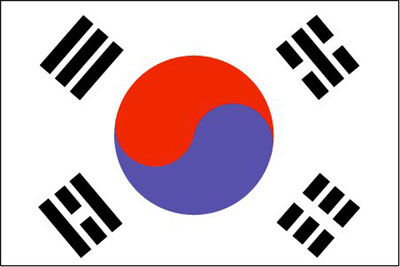 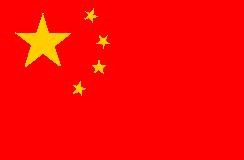 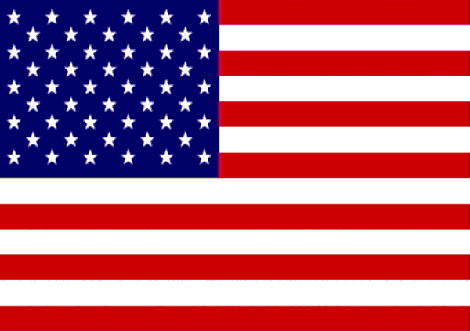 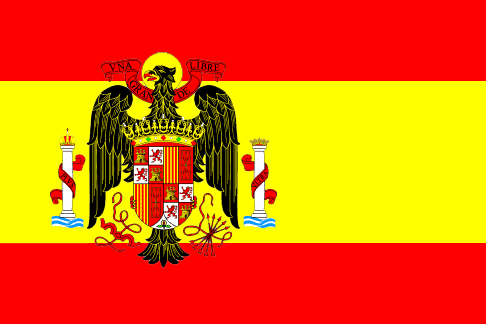 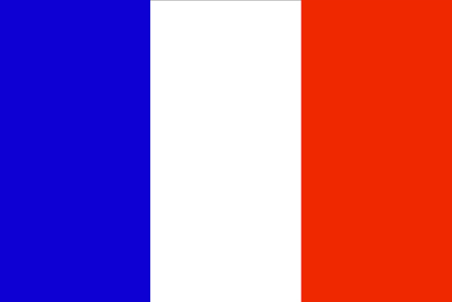 Worksheet _ ②[Pre-activity/early childhood language education] Worksheet _③ [Pre-activity/Back up ideas]The Pros & Cons ideas about early childhood language educationWorksheet _④ [Main-activity/agree or disagree]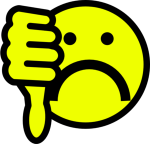 DISAGREE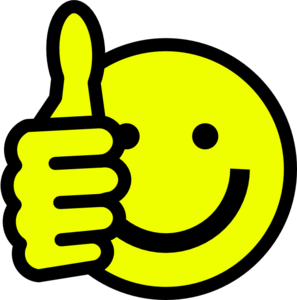 AGREEWorksheet _⑤ [S.O.S-activity]-cut & distribute to the Ss.BilingualTrilingualMultilingual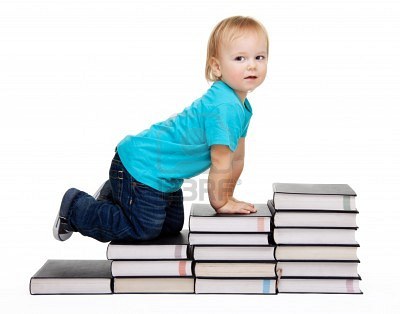 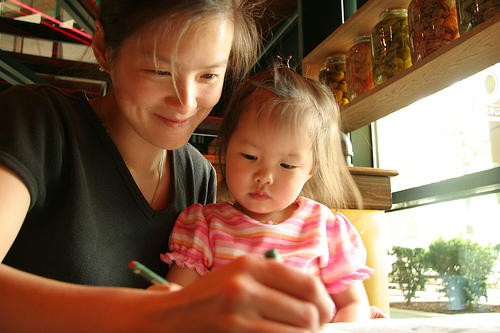 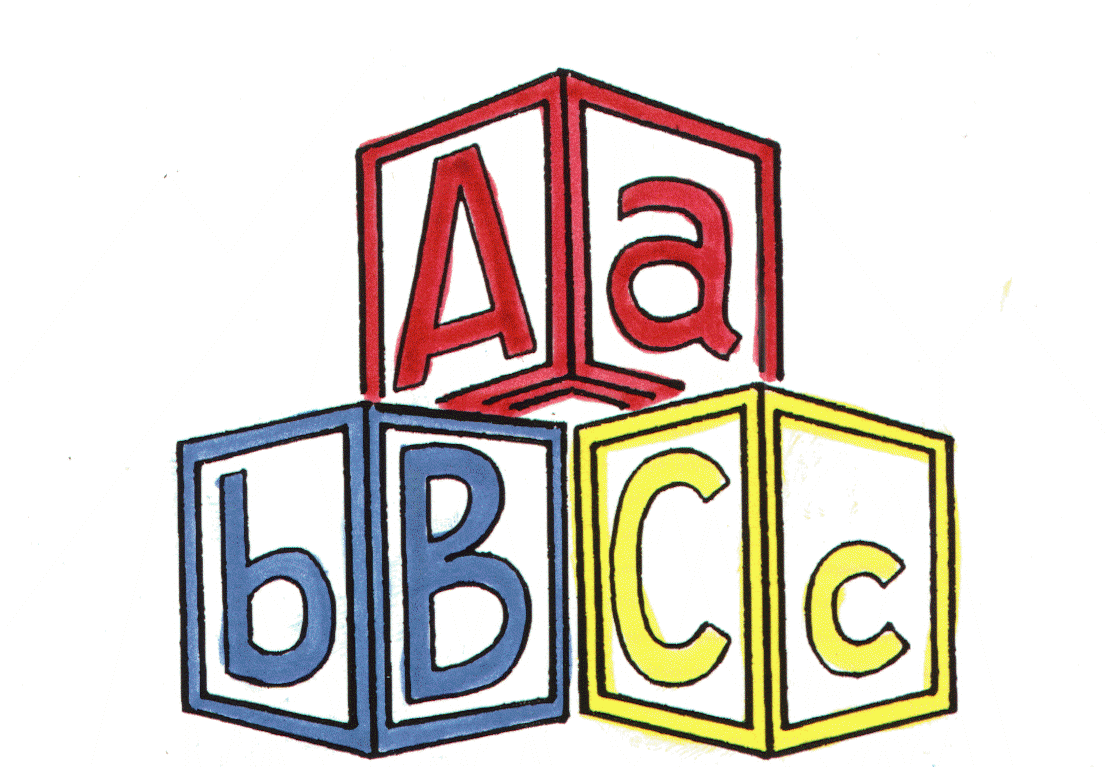 ProsCons-children can express themselves easily with different language-children can talk to foreigner without hesitation-It boost up children’s self-esteem-children can read and listen to the original book or a song.-children can describe fluent language-children can do a multi task-children can get more chance when choosing a career-It help children to expand their learning horizons-children might not catch up with their L1-children might get confused on languages-children might get confused on their identity-children might not adjust themselves in to society-children might get confused on their values-children might get distracted on their studying-children might end up hating the language after all-It might cause children a lack of problem solving skills.I can speak ________________________________________________________________(languages that you can speak, you can write as many as you can). I started learning __________________ when I was ______________ years old from __________________                  (language)                   (age)                         (place/country)I started learning __________________ when I was ______________ years old from __________________                  (language)                   (age)                         (place/country)I started learning __________________ when I was ______________ years old from __________________                  (language)                   (age)                         (place/country)I can speak ________________________________________________________________(languages that you can speak, you can write as many as you can). I started learning __________________ when I was ______________ years old from __________________                  (language)                   (age)                         (place/country)I started learning __________________ when I was ______________ years old from __________________                  (language)                   (age)                         (place/country)I started learning __________________ when I was ______________ years old from __________________                  (language)                   (age)                         (place/country)I can speak ________________________________________________________________(languages that you can speak, you can write as many as you can). I started learning __________________ when I was ______________ years old from __________________                  (language)                   (age)                         (place/country)I started learning __________________ when I was ______________ years old from __________________                  (language)                   (age)                         (place/country)I started learning __________________ when I was ______________ years old from __________________                  (language)                   (age)                         (place/country)I can speak ________________________________________________________________(languages that you can speak, you can write as many as you can). I started learning __________________ when I was ______________ years old from __________________                  (language)                   (age)                         (place/country)I started learning __________________ when I was ______________ years old from __________________                  (language)                   (age)                         (place/country)I started learning __________________ when I was ______________ years old from __________________                  (language)                   (age)                         (place/country)I can speak ________________________________________________________________(languages that you can speak, you can write as many as you can). I started learning __________________ when I was ______________ years old from __________________                  (language)                   (age)                         (place/country)I started learning __________________ when I was ______________ years old from __________________                  (language)                   (age)                         (place/country)I started learning __________________ when I was ______________ years old from __________________                  (language)                   (age)                         (place/country)